SOUTH WEST SHETLAND PONY GROUP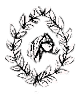 Spring Show 2018 - Sunday 4th November, 10.00am StartCholwell Equestrian Centre, Lewdown, Okehampton, EX20 4PTPostcode is not Sat Nav friendly, if in doubt please ask for directionsJudge:  Ms L WilsonYoung Handler 11 years old & Under. Rosettes to all Now only £5 a class Young Handler 12-16 years old. Rosettes to all Now only £5 a classJunior Novice Pony, Foal, 1, 2 or 3 years old Miniature or Standard (not to have won a 1st prize at any SPSBS affiliated show)Lead Rein Pony to be 4 years & over, Rider not to have attained their 9th birthday by the 1st January in the current yearFirst Ridden Pony to be 4 years & over, Rider not to have attained their 12th birthday by 1st January in the current yearRidden Championship1st & 2nd Prize Winners from classes 4 &5Standard Colt/Gelding FoalMiniature Colt/Gelding FoalStandard Filly FoalMiniature Filly FoalFoal Championship1st & 2nd Prize Winners from classes 6 - 9Standard Yearling, Colt Filly or GeldingMiniature Yearling, Colt Filly or GeldingStandard 2 Years, Colt Filly or GeldingMiniature 2 Years, Colt Filly or GeldingStandard 3 Years, Colt, Filly or Gelding Miniature 3 Years, Colt, Filly or Gelding Standard Junior Championship(1st & 2nds from classes 6,8,10,12,14 & Foal Champion & Reserve)Miniature Junior Championship(1st & 2nds from classes 7,9,11,13,15 & Foal Champion & Reserve)Senior Novice Pony 4 years & Over Miniature or Standard (not to have won a 1st prize at any SPSBS affiliated show)Newcomer, Owners not to have owned or shown Shetland ponies for more than 4 years. Pony any ageStandard 4 Years & Over – GeldingsMiniature 4 Years & Over – GeldingsStandard 4 Years & Over – MaresMiniature 4 Years & Over – MaresStandard 4 Years & Over – StallionsMiniature 4 Years & Over—StallionsOverall Standard Championship(Junior Standard champion & Reserve & 1st & 2nd prize winners from classes 18,20,22)Overall Miniature Championship(Junior Miniature Champion & Reserve & 1st & 2nd prize winners from classes 19,21,23)Supreme Championship – Kindly Sponsored by Trythall StudOverall Standard Champion & Reserve, Overall Miniature Champion & Reserve, Ridden Champion & Reserve to compete.Postal Entries: Classes 3 -23 Members £8.00 per entry, Non-members £10.00Entries on the Day: Classes 3 -23 Members £10.00, Non-members £12.00,Please write your entries on the entry form and include your Name, Address and Tel No. Send To...Julian Walters, Lower Halstock Farm, Okehampton, Devon, EX20 1QRSWSPG Rules and regulations.By entering the show, you have agreed and accepted all these rules: -The organisers will not accept any liability for any injury or damage to any competitor or his/her pony, whatsoever or how so ever caused, including the negligence of the organisers, their servants or agents. All exhibitors are advised to have their own public liability insuranceAll vehicles are parked at the risk of the owners and the organisers will not be liable thereto how so ever caused. First aid is limited to emergency services call outObjections which may only be lodged by the owner or their authorised representative must be handed to the Secretary, in writing, within 15 minutes of the incident and must be accompanied by a £20 deposit, returnable if the objection is sustained. No entry will be accepted unless accompanied by the correct entry fee.The organisers reserve the right to limit entries and refuse entry to an exhibitor without giving a reason.The judge’s decision is finalExhibitors must be appropriately dressed at all times while in the ring including the wearing of a hat, cap or headscarf, no jeans.Whips or canes are not to exceed 30”.The affiliated classes will run under the rules of the Shetland Pony Stud Book Society (SPSBS).All Ponies entered must be registered with the Shetland Pony Stud Book Society.Three-year-old fillies with foals at foot cannot be shownFoals must be a minimum of 3 weeks old on the day of the showAll stallions and colts 2 years and over must be suitably bitted. All 2 year old entire males must wear a stallion/colt disc on their bridle when on the showground and in the ring. Ponies without the bridle markers cannot be judged. Children showing colts or stallions in hand must be 14years or over, ridden must be 11 years or over.There must be no colts or stallions in young handler classesCorrectly secured Skull Caps/Riding Hats that meet one of the following current Safety Standards/specifications MUST be worn by all Riders of all ages. All PAS 015; VG1; (BS)EN1384 2017; ASTM F1163 04a onwards; SNELL E2001; SNELL E2016; AS/NZS 3838 2003 onwards. The most recent updates to the list are the addition of SNELL E2016 and EN1384 (2017); the newest version of the SNELL Standard could have begun to appear in 2017 and is accepted to the list; the newest version of the EN1384 Standard will begin to appear during 2018 and is also accepted to the list. Handlers of ponies in In Hand classes aged 14 years and under must wear a correctly secured skull caps/riding hat that meets one of the above standards.All dogs must be kept on leads at all times.Ring Etiquette : the Judge must never be spoken to using his/her name. Listen to instructions provided by the Steward or Judge and watch exhibitors in front of you. When asked to walk/trot a pony out, ensure the pony travels with you - do not drag it along. When turning the pony, push it away from you - do not pull it towards you. KNEELING IN FRONT OF PONIES IS NOT PERMITTED AT ANY TIME. Do not ever leave the ring before the end of the class without first gaining the permission of the Judge, through the Steward. Mobile phones are not permitted under any circumstance.